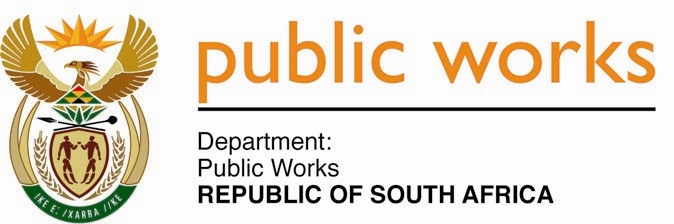 MINISTRYPUBLIC WORKSREPUBLIC OF SOUTH AFRICADepartment of Public Works l Central Government Offices l 256 Madiba Street l Pretoria l Contact: +27 (0)12 406 2034 l +27 (0)12 406 1224Private Bag X9155 l CAPE TOWN, 8001 l RSA 4th Floor Parliament Building l 120 Plain Street l CAPE TOWN l Tel: +27 21 468 6900 Fax: +27 21 462 4592 www.publicworks.gov.za NATIONAL ASSEMBLYWRITTEN REPLYQUESTION NUMBER:					   	2709 [NW3140E]INTERNAL QUESTION PAPER:				    	No. 26 of 2015DATE OF PUBLICATION:					    	31 JULY 2015DATE OF REPLY:						     	20 AUGUST 2015Mr J R B Lorimer (DA) asked the Minister of Public Works:Whether (a) he, (b) his Deputy Minister and (c) any officials in his department travelled to China in the 2014-15 financial year; if so, what was the (i) purpose of each specified visit and (ii)(aa) total cost and (bb) breakdown of such costs of each specified visit? 											NW3140E						  _____________________________________________________________________REPLYThe Minister of Public Works(a), (b) and (c) No. The aforementioned have not travelled to China during the financial year 2014-15 on the official business of the Department of Public Works.(i) and (ii) (aa) and (bb) Fall away.____________________________________________________________________